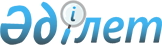 Об утверждении Правил представления банками второго уровня и организациями, осуществляющими отдельные виды банковских операций, отчетности для формирования кредитного регистра
					
			Утративший силу
			
			
		
					Постановление Правления Агентства Республики Казахстан по регулированию и надзору финансового рынка и финансовых организаций от 27 ноября 2004 года № 333. Зарегистрировано в Министерстве юстиции Республики Казахстан 12 января 2005 года № 3350. Утратило силу постановлением Правления Национального Банка Республики Казахстан от 28 апреля 2012 года № 174

     Сноска. Утратило силу постановлением Правления Национального Банка РК от 28.04.2012 № 174 (вводится в действие с 01.07.2012).     В соответствии со статьей 9 Закона Республики Казахстан "О государственном регулировании и надзоре финансового рынка и финансовых организаций", статьей 54 Закона Республики Казахстан "О банках и банковской деятельности в Республике Казахстан" Правление Агентства Республики Казахстан по регулированию и надзору финансового рынка и финансовых организаций (далее - Агентство) ПОСТАНОВЛЯЕТ: 

    1. Утвердить прилагаемые Правила представления банками второго уровня и организациями, осуществляющими отдельные виды банковских операций, отчетности для формирования кредитного регистра. 

    2. Со дня введения в действие настоящего постановления признать утратившими силу нормативные правовые акты, указанные в приложении к данному постановлению. 

    3. Настоящее постановление вводится в действие с 1 января 2005 года. 

    4. Департаменту стратегии и анализа (Еденбаев Е.С.): 

    1) совместно с Юридическим департаментом (Байсынов М.Б.) принять меры к государственной регистрации в Министерстве юстиции Республики Казахстан настоящего постановления; 

    2) в десятидневный срок со дня государственной регистрации в Министерстве юстиции Республики Казахстан настоящего постановления довести его до сведения заинтересованных подразделений Агентства, банков второго уровня, организаций, осуществляющих отдельные виды банковских операций и объединения юридических лиц "Ассоциация финансистов Казахстана". 

    5. Департаменту по обеспечению деятельности Агентства (Несипбаев Р.Р.): 

    1) принять меры к публикации настоящего постановления в официальных средствах массовой информации. 

    2) в срок до 31 декабря 2004 года довести до банков второго уровня и организаций, осуществляющих отдельные виды банковских операций, программное обеспечение автоматизированной информационной подсистемы "Кредитный регистр". 

    6. Контроль за исполнением настоящего постановления возложить на заместителя Председателя Агентства Бахмутову Е.Л.     Председатель 

    Утверждены               

постановлением Правления Агентства  

Республики Казахстан по регулированию и 

надзору финансового рынка и     

финансовых организаций       

от 27 ноября 2004 года N 333      Правила 

представления банками второго уровня и организациями, 

осуществляющими отдельные виды банковских операций, отчетности 

для формирования кредитного регистра     Настоящие Правила разработаны в соответствии со статьей 9 Закона Республики Казахстан "О государственном регулировании и надзоре финансового рынка и финансовых организаций", пунктом 1-1 статьи 54 Закона Республики Казахстан "О банках и банковской деятельности в Республике Казахстан" и устанавливают перечень, сроки и порядок представления банками второго уровня (далее - банки) и организациями, осуществляющими отдельные виды банковских операций (далее - небанковские организации), за исключением ломбардов, кредитных товариществ, Национального оператора почты и организаций, созданных в форме общественных фондов и общественных объединений, отчетности для формирования уполномоченным органом, осуществляющим регулирование и надзор финансового рынка и финансовых организаций (далее - уполномоченный орган), кредитного регистра (далее - отчетность). 

    Сноска. Преамбула с изменениями, внесенными постановлениями Правления АФН РК от 28.05.2005 N 160 (порядок введения в действие см. п. 2); от 03.09.2010 № 131 (вводится в действие по истечении четырнадцати календарных дней со дня его гос. регистрации в МЮ РК). 

Глава 1. Общие положения     1. Кредитный регистр формируется в целях выполнения регулирующих и надзорных функций уполномоченного органа, а также мониторинга рисков, связанных с кредитной деятельностью банков и небанковских организаций. 

    2. В настоящих Правилах используются следующие понятия: 

    1) займы - осуществление банком или небанковской организацией заемных, лизинговых, факторинговых, форфейтинговых операций, а также учет векселей банками; 

    2) условные обязательства - обязательства, принятые по поручению клиента и несущие риски платежа банка и небанковской организации за клиента, вытекающие из условий договора; 

    3) кредитный регистр - электронная база данных, содержащая информацию, представляемую банками и небанковскими организациями в уполномоченный орган в соответствии с требованиями настоящих Правил.  

Глава 2. Представление отчетности     3. Отчетность составляется в электронном виде посредством программного обеспечения автоматизированной информационной подсистемы "Кредитный регистр", разработанной Банковским сервисным бюро Национального Банка Республики Казахстан, и должна содержать следующие показатели:

    1) по заемщикам - юридическим лицам: 

    наименование заемщика; 

    признак резидентства; 

    страна нерезидента (в случае, если заемщик является нерезидентом Республики Казахстан);

    бизнес-идентификационный номер;

    фамилия, имя, отчество первого руководителя юридического лица; 

    признак субъекта малого предпринимательства; 

    признак связанности заемщика с банком особыми отношениями;

    2) по заемщикам - физическим лицам: 

    фамилия, имя, отчество заемщика; 

    признак резидентства; 

    страна нерезидента (в случае, если заемщик является нерезидентом Республики Казахстан); 

    индивидуальный идентификационный номер;

    место жительства заемщика (в том числе наименование области, населенного пункта, улицы, номер дома); 

    признак субъекта малого предпринимательства; 

    вид деятельности (для субъектов малого предпринимательства и субъектов крестьянских (фермерских) хозяйств); 

    признак связанности заемщика с банком особыми отношениями; 

    3) по выданным займам и условным обязательствам: 

    реквизиты банка, небанковской организации; 

    вид займа (условного обязательства); 

    признак кредитной линии; 

    наименование бенефициара (для условных обязательств); 

    номер и дата договора займа (условного обязательства); 

    дата выдачи займа (условного обязательства) в соответствии с условиями договора; 

    дата фактической выдачи займа; 

    дата погашения займа (прекращения действия условного обязательства) в соответствии с условиями договора; 

    общая сумма займа (условного обязательства) в соответствии с условиями договора; 

    валюта займа (условного обязательства); 

    ставка вознаграждения по условиям договора (годовая); 

    сумма фактически выданного за отчетный период займа; 

    общая сумма фактически выданного займа; 

    фактическая ставка вознаграждения (годовая); 

    дата окончания срока пролонгации; 

    объект кредитования (цели, на которые предполагается использовать (или используются) предоставленные займы); 

    источник финансирования займов; 

    классификационная категория займа (условного обязательства), определяемая соответствующими нормативными правовыми актами уполномоченного органа; 

    вид займа (условного обязательства) по виду обеспечения; 

    стоимость залога, принятого в обеспечение по займу (условному обязательству); 

    номера балансовых счетов, на которых учитывается задолженность по займу; 

    остатки основного долга и начисленного, но не погашенного вознаграждения по займу (условному обязательству) по состоянию на отчетную дату; 

    дата вынесения займа на счет просроченной задолженности; 

    дата списания займа за баланс; 

    дата фактического погашения займа (прекращения действия условного обязательства); 

    необходимая и фактически сформированная сумма провизий (резервов); 

    примечания.

    Сноска. Пункт 3 с изменениями, внесенными постановлением Правления Агентства РК по регулированию и надзору финансового рынка и финансовых организаций от 28.05.2007 N 155 (вводятся в действие с 01.01.2012).

    4. Отчетность представляется в уполномоченный орган по всем выданным и непогашенным займам (в том числе списанным с баланса) и условным обязательствам, за исключением условных обязательств по гарантиям, выданным на участие в тендере и гарантиям, обеспеченным деньгами. 

    Сноска. В пункт 4 внесены изменения - Постановлением Правления Агентства Республики Казахстан по регулированию и надзору финансового рынка и финансовых организаций от 28 мая 2005 года N 160 (порядок введения в действие см. п.2). 

    5. Данные отчетности указываются в национальной валюте Республики Казахстан - казахстанском тенге. 

    6. Отчетность представляется в уполномоченный орган в срок не позднее двадцатого числа месяца, следующего за отчетным периодом, со следующей периодичностью: 

    банками - ежемесячно; 

    небанковскими организациями - ежеквартально. 

    7. Отчетность представляется в уполномоченный орган посредством электронной связи, с использованием криптографических средств защиты. В подтверждение достоверности переданной информации представляется сопроводительное письмо на бумажном носителе, подписанное первым руководителем (либо лицом, его замещающим) и заверенное печатью банка, небанковской организации. 

    8. В случае отсутствия информации по кредитному регистру банк и небанковская организация направляют в уполномоченный орган соответствующее уведомление. 

    9. В случае необходимости внесения изменений и/или дополнений в отчетность банк и небанковская организация в течение трех рабочих дней со дня представления отчетности в уполномоченный орган направляют соответствующее письмо с указанием причин изменения отчетности. 

    10. Уполномоченный орган в случае необходимости запрашивает у банка и небанковской организации дополнительную информацию.  

Глава 3. Заключительные положения     11. Вопросы, не урегулированные настоящими Правилами, подлежат разрешению в порядке, установленном законодательством Республики Казахстан. 

Приложение             

к постановлению Правления Агентства 

Республики Казахстан по регулированию 

и надзору финансового рынка и   

финансовых организаций     

от 27 ноября 2004 года N 333    Перечень нормативных правовых актов 

Республики Казахстан, признаваемых утратившими силу     1) постановление Правления Национального Банка Республики Казахстан от 31 декабря 1998 года N 331 "Об утверждении Правил ведения кредитного регистра" (зарегистрированное в Реестре государственной регистрации нормативных правовых актов Республики Казахстан под N 752, опубликованное 10 мая - 23 мая 1999 года в изданиях Национального Банка Республики Казахстан "Казакстан Улттык Банкiнiн Хабаршысы" и "Вестник Национального Банка Казахстана" N 10 (154)); 

    2) постановление Правления Национального Банка Республики Казахстан от 25 декабря 1999 года N 443 "Об утверждении изменений и дополнений в Правила ведения кредитного регистра" (зарегистрированное в Реестре государственной регистрации нормативных правовых актов Республики Казахстан под N 1049, опубликованное 24 апреля - 7 мая 2000 года в изданиях Национального Банка Республики Казахстан "Казакстан Улттык Банкiнiн Хабаршысы" и "Вестник Национального Банка Казахстана" N 9 (180)); 

    3) постановление Правления Агентства Республики Казахстан по регулированию и надзору финансового рынка и финансовых организаций от 21 августа 2004 года N 247 "О внесении изменений в постановление Правления Национального Банка Республики Казахстан от 31 декабря 1998 года N 331 "Об утверждении Правил ведения кредитного регистра", зарегистрированное в Реестре государственной регистрации нормативных правовых актов Республики Казахстан под N 752" (зарегистрированное в Реестре государственной регистрации нормативных правовых актов Республики Казахстан под N 3083, опубликованное в Финансовом Вестнике Агентства Республики Казахстан по регулированию и надзору финансового рынка и финансовых организаций N 10(10)/ 2004 года). 
					© 2012. РГП на ПХВ «Институт законодательства и правовой информации Республики Казахстан» Министерства юстиции Республики Казахстан
				